Bijbelstudie over EstherStage-settingAls kring hebben wij op 25 mei het volledige boek Esther samen gelezen om deze vervolgens op de kring zelf door te spreken. Voor het gebruik van deze bijbelstudie raad ik jullie hetzelfde aan. Lees het verhaal vooarafgaand zelf helemaal door en onthoud/schrijf op welke dingen aan het verhaal je opvielen. Dit kan iets zijn wat je altijd al mooi hebt gevonden of iets waarvan je nog niet wist dat het in het verhaal van Esther voorkwam. Twee dingen die het boek Esther interessant maken zijn dat, ten eerste, het een van de boeken in de Bijbel is met een self-contained verhaal. Dit betekend dat de karakters verder in de bijbel niet voorkomen en de oorzaken en gevolgen van wat er gebeurd blijven ook beperkt tot wat er in het boek gebeurd. Het tweede ding is dat het woord God geen enkele keer voorkomt in het boek. Om te zien wat dit boek ons kan vertellen moeten we dus verder kijken dan wat er direct staat geschreven. Doel van deze bijbelstudieDeze bijbelstudie zal niet zozeer het verhaal Esther begeleiden aan de hand van een thema. Het is meer een handboek om te zien welke thematieken er terug komen in het boek Esther. Lees als kringleider voorafgaand aan de kring deze informatie door en probeer dan aan de hand van deze onderwerpen erachter te komen wat er allemaal in het boek Esther gebeurd.Ik raad jullie/jou aan om aan de hand van onderstaande iedeeën terug te kijken op het verhaal. Herkende jij de thema’s die erin voorkwamen? Worden deze themas inderdaad bevestigd in de rest van het verhaal, of is het meer een interessante gedachte die losstaat van het verhaal?Het kan lastig zijn om te onderscheiden wanneer een thema daadwerkelijk terugkomt in een verhaal en wanneer het iets is wat je er zelf op aan het projecteren bent.Bevestigd de rest van het verhaal jouw interpretatie of staat het los van de andere gebeurtenissenWat zouden de redenen kunnen zijn dat jij dit onderdeel wel opvalt en iemand anders misschien niet. De volgende kopjes zullen droge infromatie, thematieken in het boek en de karakters die erin voorkomen omschrijven en info erover geven. Kijk welke van deze er voor jou/jullie uitsprongen. Daarna is de uitdaging om door deze informatie te zien wat dit boek ons kan vertellen over God, zonder de naam expliciet te noemen. Tot slot heb ik enkele bladzijdes toegevoegd van een studiebijbel die kan helpen met het verhaal samenvatten/herinneren.Hoe wij het hebben aangepakt is door bij elk hoofdstuk kort te bespreken wat er gebeurde en welke dingen er hier voor ons uitsprongen. Droge informatie (bron: HET BOEK)SCHRIJVER:	OnbekendONTSTAAN:	500 b.c.INHOUD:	Het ontstaan van het purimfeest. bijbel.eo.nl/bijbelse-achtergrond/poerim-of-lotenfeest THEMA:	God voorziet en hij gebruikt mensen hiervoor.De karaktersWelke plaats hebben de verschillende karakters en wat zou hun aanwezigheid kunnen betekenen voor de boodschappen in het verhaal?EstherDapperMooiMordechai & HamanOndanks dat dit 2 aparte karakters zijn, lijken ze voor mij in het boek eenzelfde rol aan te nemen. Mordechai en Haman lijken namelijk van plek te wisselen. Enkele paralellen tussen hen zijnMordechai die de bezittigen van Haman krijgt.Haman die een galg bouwde om Mordechai op te hangen en uiteindlijk zelf aan deze galg belandHaman die denkt geëerd te worden maar uiteindelijk Mordechai moet eren.Koningin WastiKoning AhasverosTrotsBourgondischThematiek (of punten waar een dominee wss een preek over zou kunnen houden)Wat is de plaats van het volk Israel in dit verhaalEen boek over machtDe koning heeft een gigantisch rijk en geeft grote feesten (Esther 1:1-4). Hoe gaat hij zelf met deze macht om, en wordt hij neergezet als iemand die ook echt bezig is met heersen?Een boek over onderdrukkingHet volk israel als onderdrukt en vervolgd volkDe manier waarop vrouwen worden behandeld in dit boekDe vele vrouwen van de koningSchoonheidsbehandelingenDe gevolgen van Koningin Wasti’s ongehoorzaamheidHet boek als een tijdscapsule?Enkele gebruiksvormen, zoals het schoonheidsritueel, zijn dingen waar we nu geen voorstelling meer van kunnen krijgen. Wat zegt dit over de tijd waarin de bijbel geschreven is en moeten we hier rekening mee houden tijdens het lezen?Het ontstaan van het Poerimfeesthttps://bijbel.eo.nl/bijbelse-achtergrond/poerim-of-lotenfeest Het goede overwint het slechteMordecahi tegen HamanNa wss een hele tijd gepraat te hebben over het verhaal:Tot slot mogen jullie al deze infromatie gebruiken om de volgende vraag te bespreken:Hoe komt het dat dit verhaal in de Bijbel staat?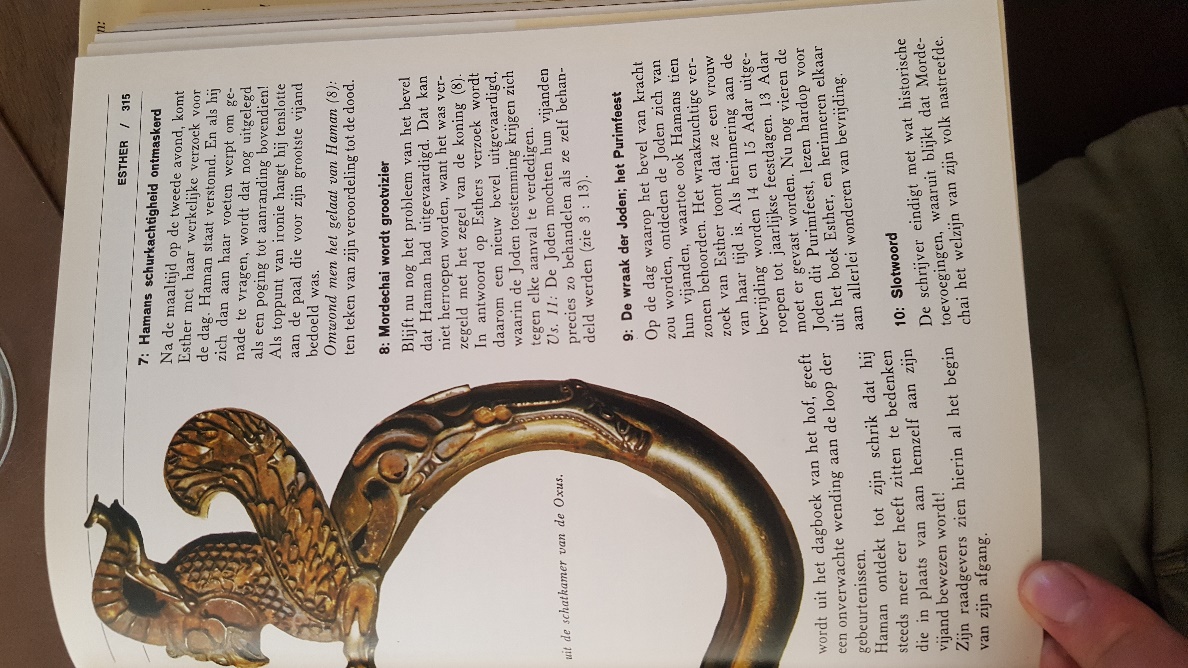 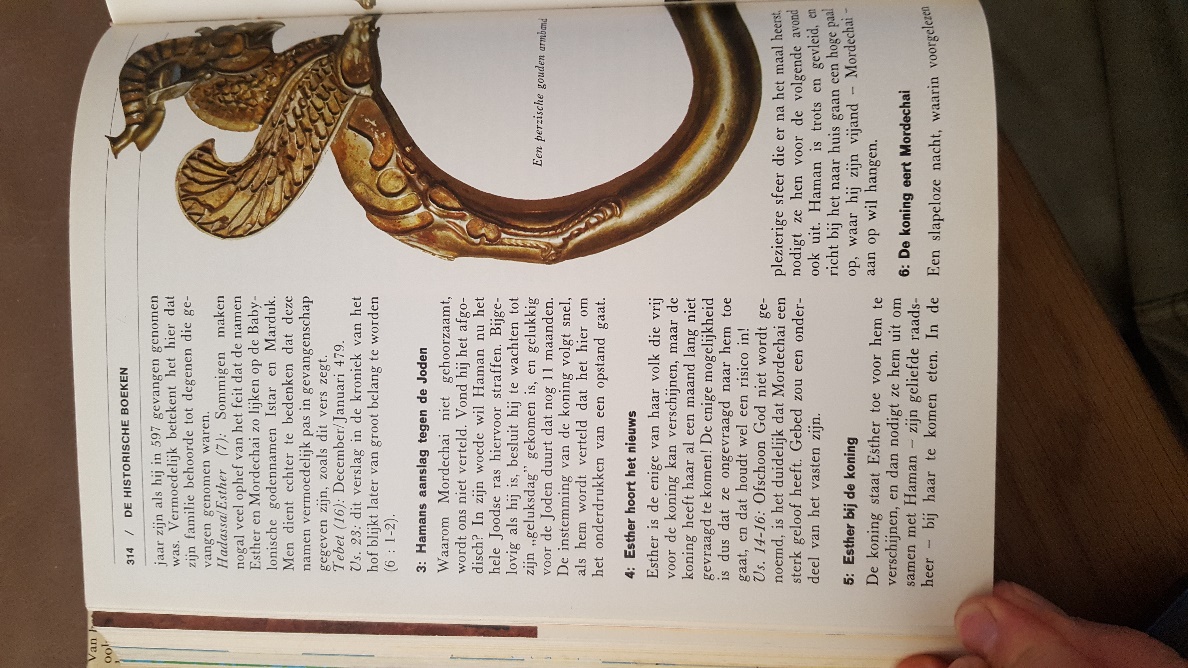 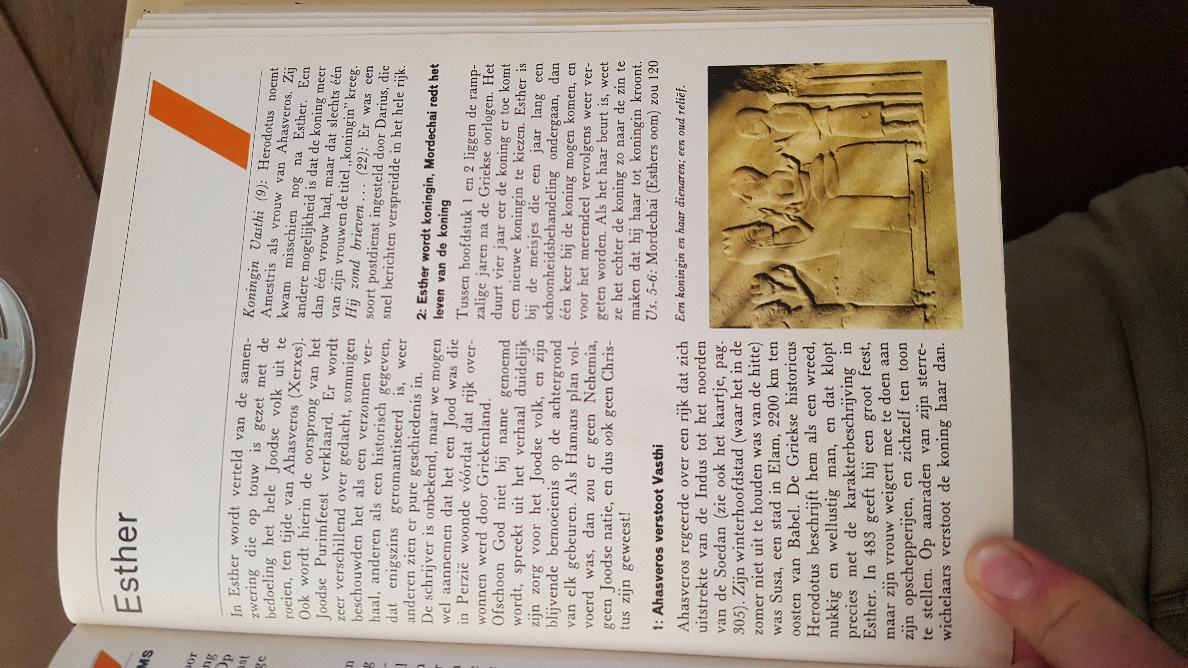 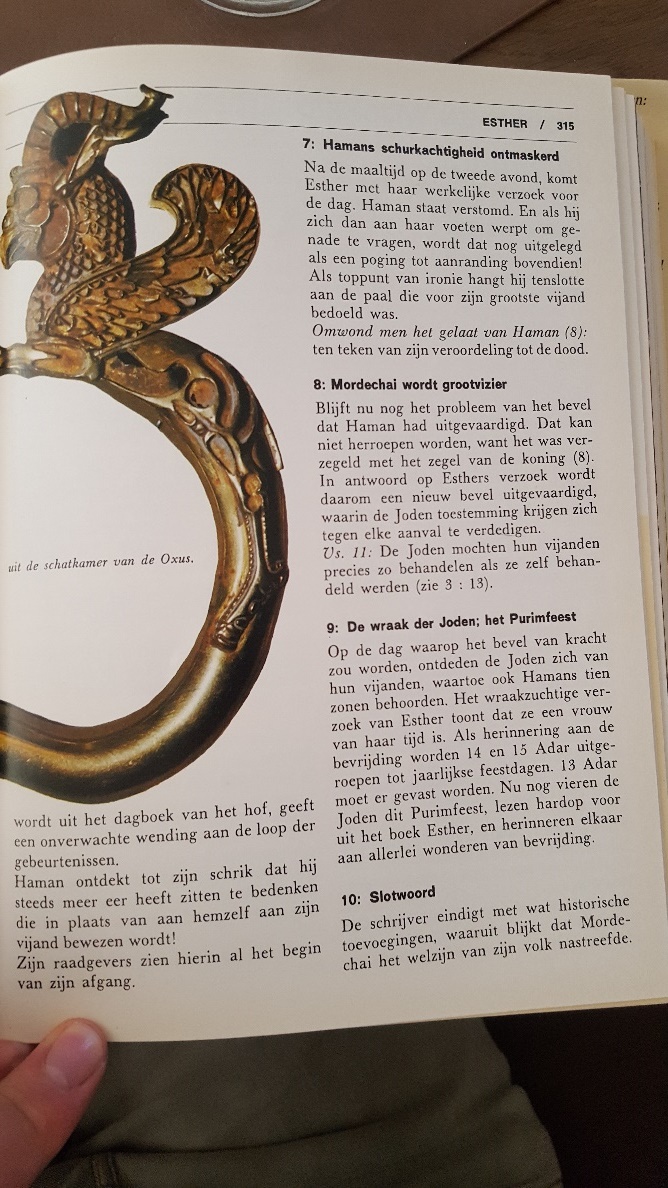 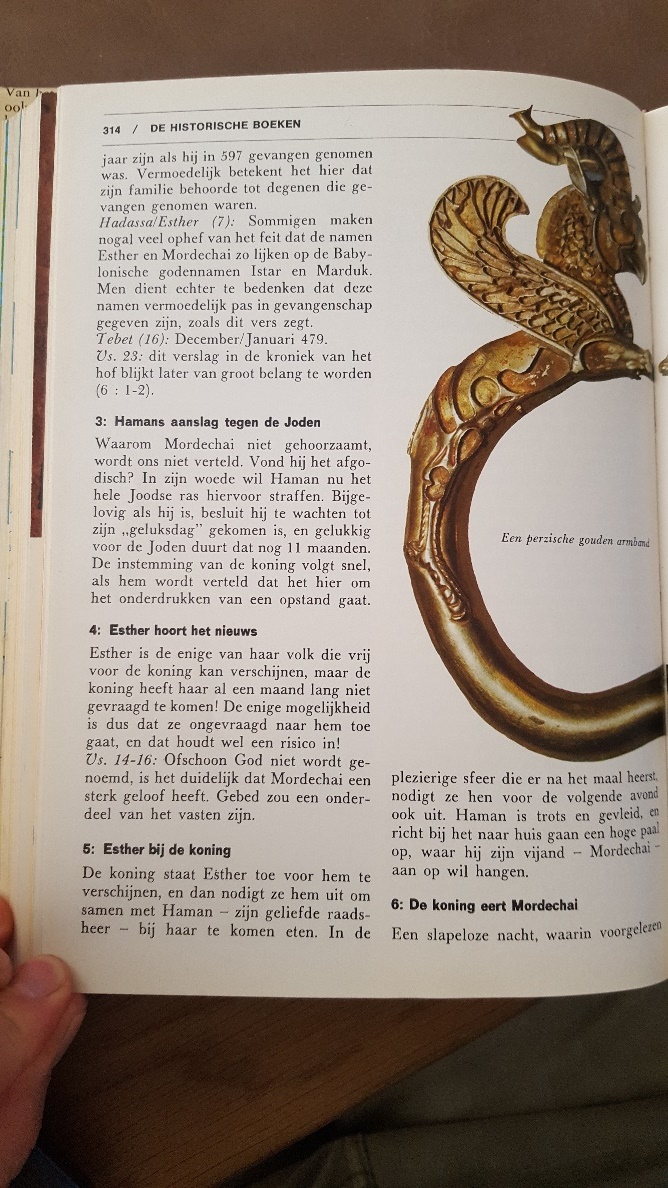 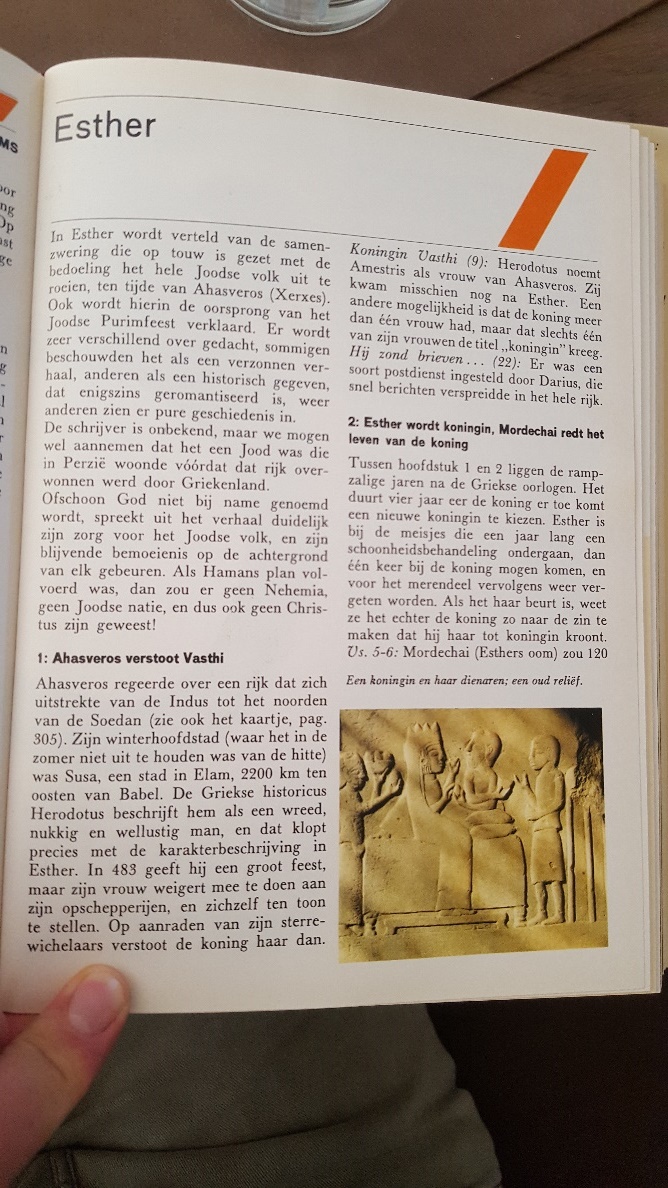 